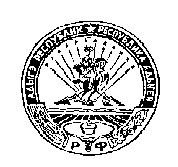 	РЕСПУБЛИКА АДЫГЕЯ                                                                 АДЫГЭ РЕСПУБЛИК         КОШЕХАБЛЬСКИЙ РАЙОН                                                              КОЩХЬАБЛЭ РАЙОНСОВЕТ НАРОДНЫХ ДЕПУТАТОВ                                                  МУНИЦИПАЛЬНЭ ОБРАЗОВАНИЕУМУНИЦИПАЛЬНОГО ОБРАЗОВАНИЯ                                      «БЛЭЩЭПСЫНЭ КЪОДЖЭ ПСЭУП1»«БЛЕЧЕПСИНСКОЕ СЕЛЬСКОЕ ПОСЕЛЕНИЕ»                      ИНАРОДНЭ ДЕПУТАТХЭМ Я СОВЕТ            385431, а. Блечепсин, ул. Ленина, 37                                                                      385431, къ. Блащэпсынэ, Лениным иур., 37       тел. (989) 126-23-03, факс (87770) 9-94-30                                                                    тел. (989) 126-23-03, факс (87770) 9-94-30                 E-mail: blechamo@mail.ru                                                                                                E-mail: blechamo@mail.ru________________________________________________________________________________________________________________________________________________________________________________________________________________________________________РЕШЕНИЕ	         СОВЕТА НАРОДНЫХ ДЕПУТАТОВ МУНИЦИПАЛЬНОГООБРАЗОВАНИЯ «БЛЕЧЕПСИНСКОЕ СЕЛЬСКОЕ ПОСЕЛЕНИЕ» 28.12.2018г.                                                № 52/1                                         а. БлечепсинО  структуре администрациимуниципального образования «Блечепсинское сельское поселение      Рассмотрев представленную главой МО «Блечепсинское сельское поселение» новую структуру администрации МО «Блечепсинское сельское поселение», руководствуясь пунктом 8 статьи 37 Федерального Закона № 131-ФЗ от 06.10.2003г. «Об общих принципах организации местного самоуправления в Российской Федерации», Совет народных депутатов МО «Блечепсинское сельское поселение»,Р Е Ш И Л :1. Утвердить с 01 января 2019г. структуру администрации МО «Блечепсинское сельское поселение», указанную в приложении № 1 к настоящему решению.2. Считать утратившим силу решение Совета народных депутатов от 14.04.2006г. № 14  «О  структуре администрации муниципального образования «Блечепсинское сельское поселение».3. Настоящее решение вступает в силу со дня его подписания.4. Опубликовать настоящее решение в газете «Кошехабльские вести» и разместить на официальном сайте поселения Блечепсин.РФ5. Контроль исполнения настоящего решения возложить на главного специалиста администрации Коблеву Л.К. и специалиста 1-й категории Шовгенова К.Х.Председатель СНДМО «Блечепсинское сельское поселение»                                                        Б.М. Шиков                                         Приложение №1к решению Совета народных депутатовМО «Блечепсинское сельское поселение»от 28.12.2019г. № 52/1Структура администрации МО «Блечепсинское сельское поселение» с 01 января 2019г. Приложение №2к решению Совета народных депутатовМО «Блечепсинское сельское поселение» от 28.12.2018г. № 52/1Сведения о руководителе и муниципальных служащих МО «Блечепсинское сельское поселение» № п/пкол-во штатных единиц1 Глава МО «Блечепсинское сельское поселение»12Заместитель главы администрации13Главный специалист – финансист (бухгалтер)14Ведущий специалист по правовым вопросам15Специалист 1-й категории3Не муниципальные служащиеНе муниципальные служащиеНе муниципальные служащие1Водитель            12Тех. служащий            13Делопроизводитель1ВУСВУСВУС1Работник ВУС            1ВСЕГО:          11№ п/пФ. И. О. Занимаемая должность1Шиков Беслан Муссовичглава МО «Блечепсинское сельское поселение»2Хатков Рашид ГубедовичЗаместитель главы МО «Блечепсинское сельское поселение»3Коблева Лариса КазбековнаГлавный специалист бухгалтер4Шовгенов Каплан ХакуратовичВедущий специалист МО «Блечепсинское сельское поселение»5Шорова Марьяна ТеувежевнаСпециалист 1-й категории «Блечепсинское сельское поселение»6Болоков Довлетчерий НуриевичСпециалист 1-й категории МО «Блечепсинское сельское поселение»7.Коблев Шамиль АскарбиевичСпециалист 1-й категории МО «Блечепсинское сельское поселение»